Materials and Manufacture Homework 2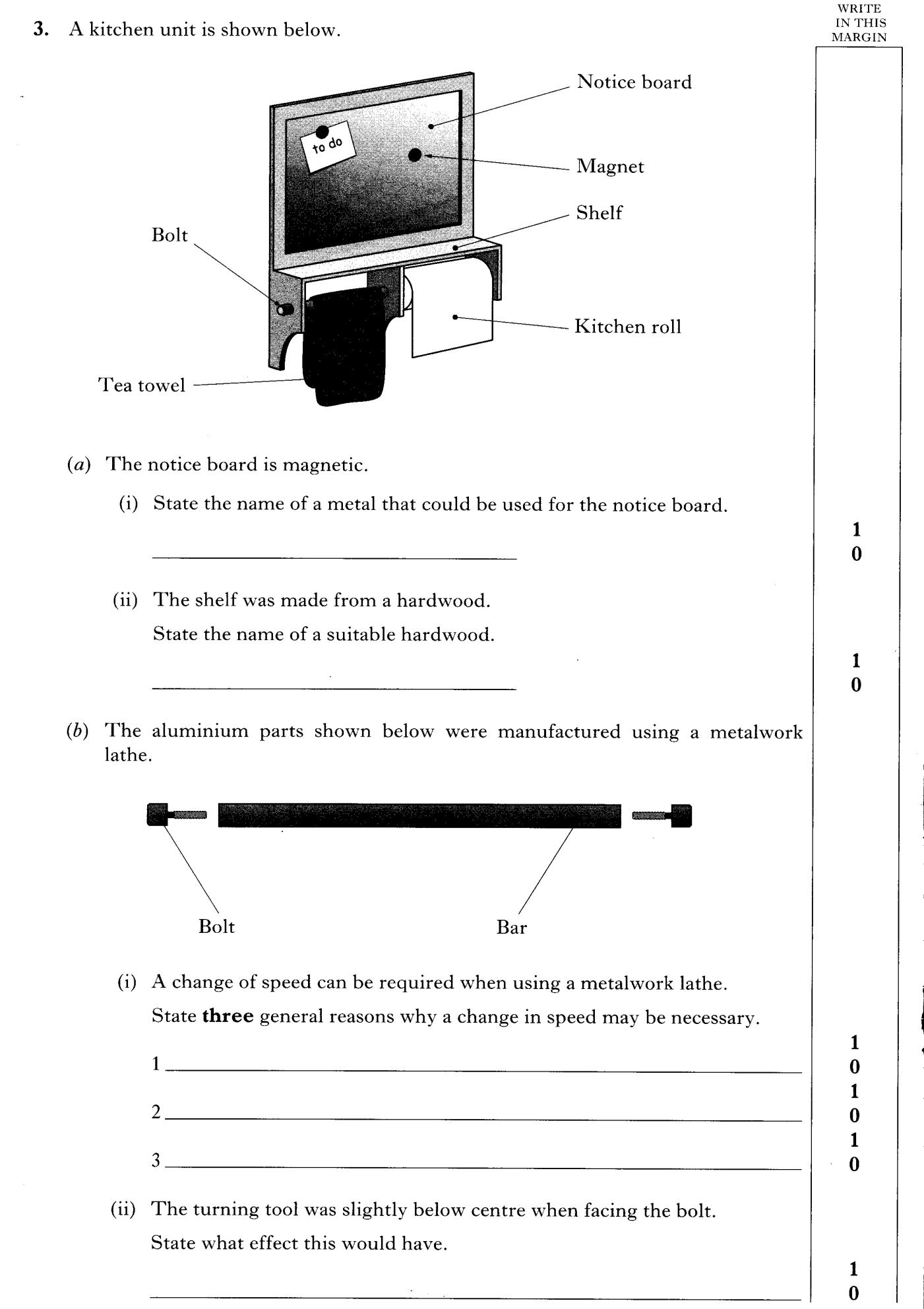 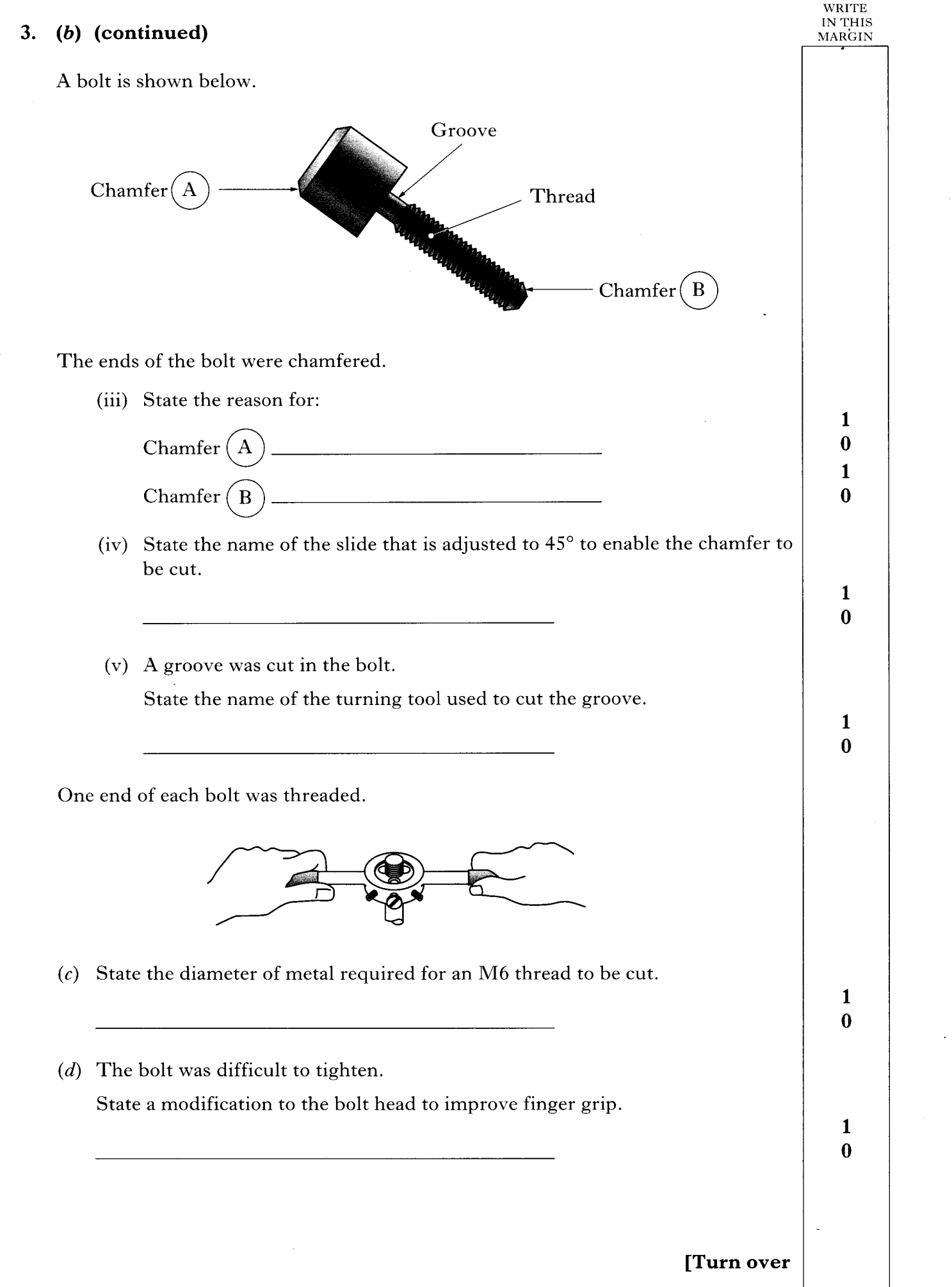 Product Evaluation and Design Issues 2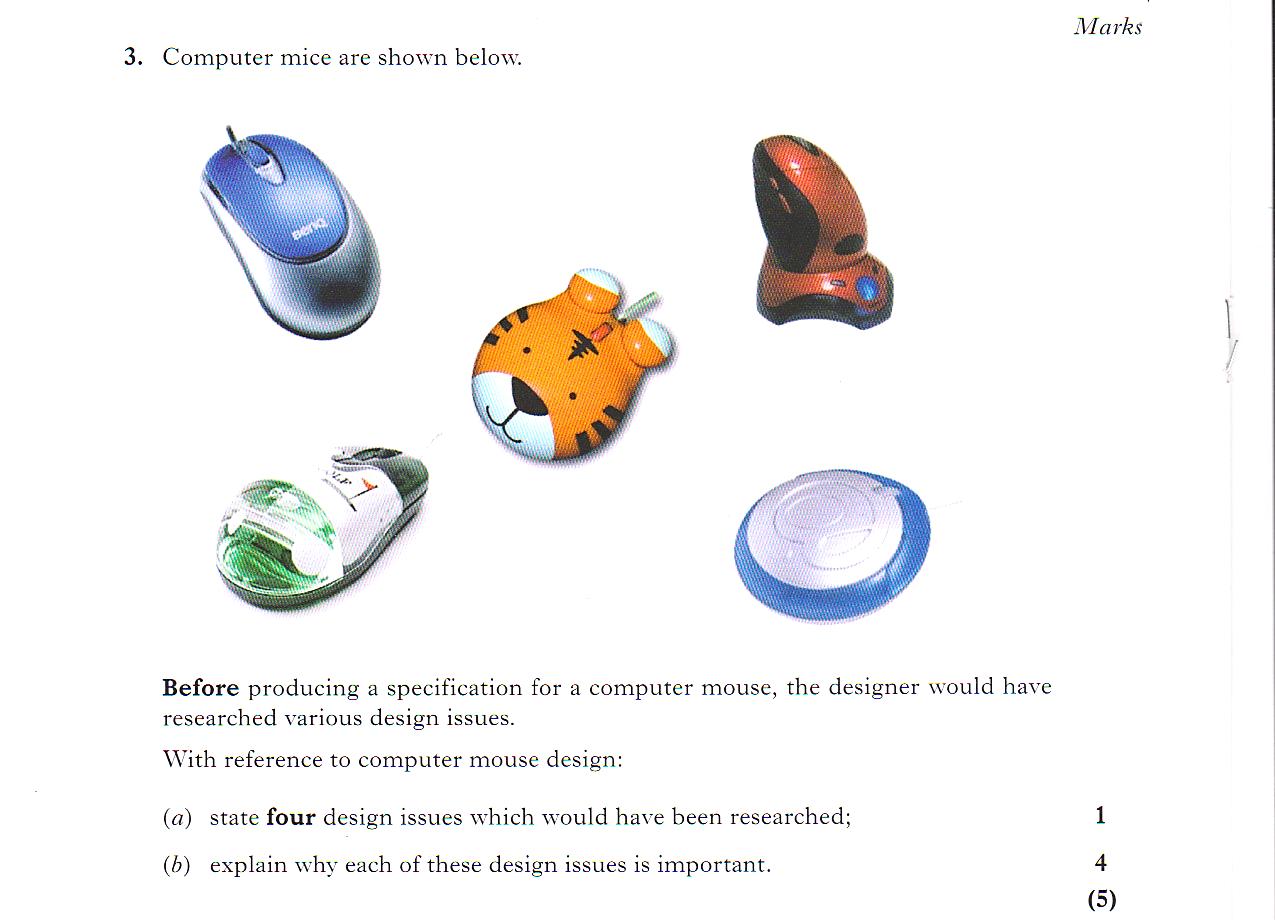 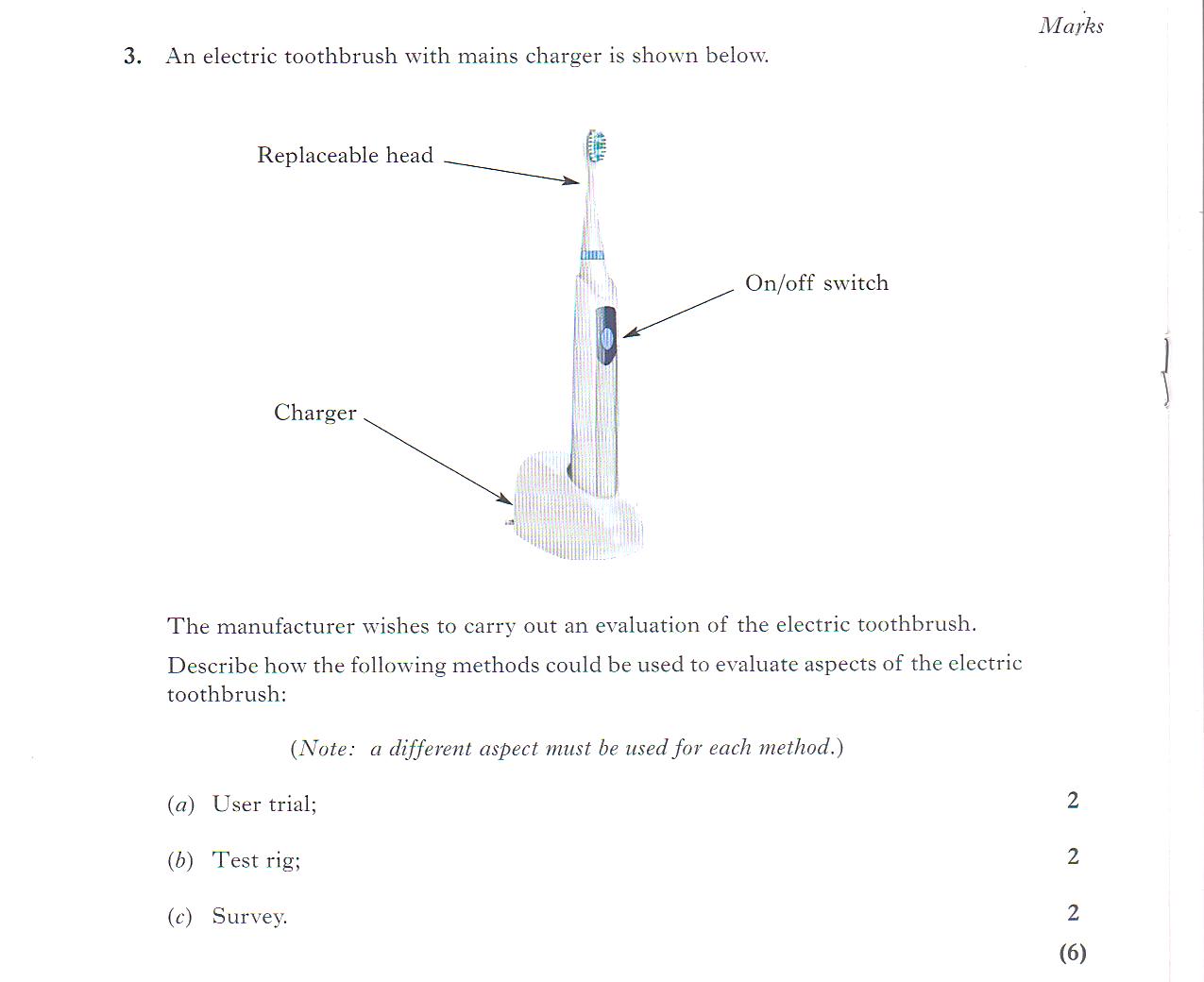 